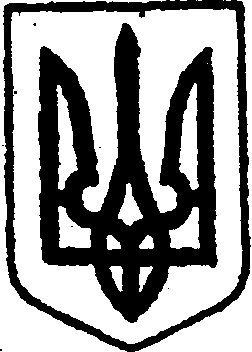 КИЇВСЬКА ОБЛАСТЬТЕТІЇВСЬКА МІСЬКА РАДАVІІІ СКЛИКАННЯДЕСЯТА  СЕСІЯперше пленарне засіданняР І Ш Е Н Н Я 28 вересня 2021 р.                                                              № 425 - 08 - VІІІПро передачу в оренду без проведенняаукціону нерухомого майна комунальної власності для діяльності відділу освіти та відділу культури, молоді та спорту Тетіївської міської радиРозглянувши клопотання Відділу освіти Тетіївської міської ради вх. № 1969/02-32 від 20 вересня 2021 року та Відділу культури, молоді і спорту Тетіївської міської ради вх. № 1989/02-32 від 22 вересня 2021 року, відповідно до Законів України «Про місцеве самоврядування в Україні», «Про оренду державного та комунального майна», Порядку передачі в оренду державного та комунального майна, затвердженого постановою Кабінету Міністрів України від 03 червня 2020 № 483, Методикою розрахунку орендної плати за державне майно, затвердженою Постановою Кабінету Міністрів України від 28 квітня 2021 року № 630, враховуючи висновки і рекомендації постійної депутатської комісії  з питань торгівлі, житлово-комунального господарства, побутового обслуговування, громадського харчування, управління комунальною власністю, благоустрою, транспорту та зв’язку, Тетіївська міська рада                                      В И Р І Ш И Л А:Включити до Переліку другого типу нежитлові приміщення (кабінети № 49, 50, 53, 54, 55, 57, 58, 61, 63, 64) адміністративної будівлі за адресою: 09801, вулиця Цвіткова, 11, місто Тетіїв Білоцерківського району Київської області загальною площею 196, 5 кв. м., що обліковується на балансі Виконавчого комітету Тетіївської міської ради, та передати зазначене майно в оренду без проведення аукціону для діяльності Відділу освіти Тетіївської міської ради.Включити до Переліку другого типу нежитлові приміщення (кабінети № 43, 44, 44а) адміністративної будівлі за адресою: 09801, вулиця Цвіткова, 11, місто Тетіїв Білоцерківського району Київської області загальною площею 94,7 кв. м., що обліковується на балансі Виконавчого комітету Тетіївської міської ради, та передати зазначене комунальне майно в оренду без проведення аукціону для діяльності Відділу культури, молоді та спорту Тетіївської міської ради.3.    Затвердити наступні істотні умови договорів оренди вказаних об’єктів  оренди нерухомого майна комунальної власності територіальної  громади:3.1. Орендна плата за об’єкти оренди становить 1 (одну) гривню на рік          відповідно до п. 13 «Методики розрахунку орендної плати за          державне майно», затвердженої  Постановою КМУ від 28 квітня          2021 № 630;      3.2. Строк оренди становить 5 років з моменту укладення договорів          оренди нерухомого майна.4.     Виконавчому комітету Тетіївської міської ради здійснити дії щодо укладення договорів оренди частини нерухомого майна, вказаного в пунктах 1, 2 даного рішення, оприлюднити дане рішення та укладені договори оренди відповідно до чинного законодавства у електронній торговій системі. 5. Контроль за виконанням цього рішення покласти на постійнудепутатську комісію з питань торгівлі, житлово-комунального господарства,   побутового обслуговування, громадського харчування, управління  комунальною власністю, благоустрою, транспорту та зв’язку (голова комісії –  Фармагей В.В.) та на першого заступника Кизимишина В.Й.      Міський голова                                                    Богдан БАЛАГУРА